Раздел№1.Основные характеристики программы1.1.Пояснительная запискаАктуальность программы и педагогическая целесообразностьДополнительная общеобразовательная программа  была создана для того, чтобы ребенок мог реализовать свои творческие проявления (подобрать на музыкальном инструменте полюбившуюся ему песенку, записать нотами придуманный им напев, петь песни,  подыгрывая себе и т.д.). Способ подачи содержания – комплексный, усвоение знаний неразрывно связано с их последующим закреплением в практической работе.Соприкоснувшись с музыкой на первых уроках музыки в начальной школе, у некоторых детей появилась потребность в ее более глубоком изучении. Но не у всех детей есть возможность заниматься музыкой в школе искусств по различным причинам, а программа общеобразовательной школы не предполагает изучение, игре на детских музыкальных инструментах. Для расширения музыкального кругозора и была разработана дополнительная общеобразовательная общеразвивающая программа «Веселые нотки»,  музыка для любознательных. Ведь музыка, как и любое другое искусство, способна воздействовать на всестороннее развитие ребенка, побуждать к нравственно-эстетическим переживаниям, вести к преобразованию окружающего, к активному мышлению. Наряду с художественной литературой, театром, изобразительным искусством она выполняет важнейшую социальную функцию. Направленность программы: художественная.Язык преподавания программы: русский.Уровень преподавания: базовый.Отличительные  особенности  программыВ основе программы лежит принцип доступности: отобранный доступный материал и музыкальный репертуар дается детям понятным для них языком.        Принцип постепенности, последовательности и систематичности заключается в том, что в начале учебного года даются более легкие задания, чем в конце года; постепенно переходят от усвоенного, знакомого к новому. Соблюдение этого принципа способствует повышению интереса к занятию; принцип наглядности – дидактический материал, музыкально-дидактические игры, музыкальные инструменты. Принцип сознательности связан с умственной, волевой активностью детей, с их заинтересованностью музыкальным материалом.     Принцип прочности заключается в том, что выученный материал нужно систематически повторять, чтобы полученные знания и умения не утрачивались. А чтобы повторение не наскучило детям, надо разнообразить этот процесс, внося элементы нового. Например, можно предложить выполнить упражнение всей группой, подгруппами, по одному, с инструментом, без него и т.д. Закрепление должно быть не просто механическим повторением, а сознательными его воспроизведением. От сознательных повторений зависит прочность знаний. Адресат программы Программа рассчитана на девочек и мальчиков в возрасте от 7 до 11 лет.В группах собираются дети с разным уровнем развития. Набор в группу осуществляется не на конкурсной основе, главное – желание ребенка заниматься музыкой и вокалом. Наличие базовых знаний и определенной музыкальной  подготовки для занятий  не обязательно.  Занятия в вокальной группе могут посещать все желающие. Организация образовательного процессаОрганизация обучения: очная - заочная.Режим проведения занятий:1раз в неделю, продолжительность 2 часа.Срок реализации программы: 2года. Срок освоения программы: 144 часа.Наполняемость групп: 10-12 человек.Формы организации образовательной деятельностиЗачисление в учебные группы осуществляется по желанию учащегося, на основании его заявления или родителя/законного представителя, без предварительного отбора и требований к уровню подготовки.Формы организации занятийВводное занятие.Теоретическое занятие.Практическое занятие по закреплению знаний, умений и навыков.Занятие – репетиции.Мастер-классыКонкурсыТеоретическое занятие Комбинированное занятиеКонцертыИтоговое занятие.Программа обеспечивает строгую последовательность и систематичность занятий. 1.2.Цель и задачи программы      Цель: развитие музыкальных способностей детей 7-11 лет, учащихся МБОУ СОШ № 26 пос. Новонежино, посредством вовлечения их в музыкальную деятельность.Задачи программы 1 года обучения:Воспитательные:Воспитание  сплоченности музыкального коллектива.Воспитание нравственных и эстетических чувств.Воспитание организации социально-ценных отношений.Развивающие:Развитие самооценки учащихся.Развитие первичных представлений о роли музыки в жизни учащихся. Развитие художественного вкуса и интереса к музыкальному искусству и музыкальной деятельности учащихся.Обучающие:Формирование основ музыкальной культуры, в том числе на материале музыкальной культуры родного края.Умение воспринимать музыку и выражать свое отношение к музыкальному произведению. Знакомство с элементами музыкальной грамоты, игры на музыкальных инструментах.Задачи программы 2  года обучения:Воспитательные:Воспитание интереса к музыке.Воспитание музыкальной культуры.Развивающие:Развитие эмоциональной отзывчивости.Развитие  музыкального слуха.Развитие творческих способностей.Обучающие:Формирование музыкально- слуховых навыков.Обучение игре на музыкальных инструментах.Обучение выразительности в  игре.1.3. Содержание программыУчебный план  1 года обученияСодержание учебного плана 1 года обучения1.Раздел: Теоретическая подготовка1.1Тема: Введение в тему. Правила поведения и техника безопасности.Теория: Ребята должны соблюдать следующие правила поведения, установленные в объединении: Приходить на занятия по расписанию кружка, не опаздывать, чтобы не отвлекать других. Иметь сменную обувь для соблюдения чистоты в клубе и в классе. Разговаривать вполголоса, не бегать во избежание травматизма. При плохом самочувствии сообщить педагогу. Бережно относится к музыкальным инструментам и пособиям. Приводить в порядок свое рабочее место после окончания занятия. Напомнить правила дорожного движения, техники безопасности, противопожарной безопасности. Практика: Проводится экскурсия по клубу, дети узнают, какие кружки находятся по соседству, чем в них занимаются дети. Контроль: Опрос, наблюдение, анализ выполнения практических заданий.1.2. Тема: Введение в образовательную программу.Путешествие в страну «Музыка» (введение учащихся в курс музыкознания). Теория: На второй части занятия рассказать детям о том, как давно родилась музыка, никто не знает и не может назвать нам точную дату. Кажется, что она сопровождала человека всегда. До нас дошли сведения о существовании музыки в жизни даже первобытного человека, о чем свидетельствуют наскальные рисунки с изображением музыкальных инструментов и людей, занимающихся музицированием. С течением времени музыка совершенствовалась и дошла до нас в том виде, в котором мы ее слышим сейчас. Природа щедро наградила человека, она подарила ему возможность слышать все многообразие существующих вокруг звуковых красок – голоса птиц, шум прибоя, шорох листьев, завывание ветра и т.д. Все это и многое другое человек пытается изобразить в музыке. Музыка обладает волшебным свойством – она может передавать любое настроение человека, выражать разные чувства – нежность, волнение, грусть, радость. Практика: Послушаем произведение П.И. Чайковского (название детям не говорить). После прослушивания спросить, какую картину в воображении они нарисовали себе. Убедившись в том, что картины получились разные, делаем вывод, что одно и тоже произведение не может произвести одинаковое впечатление на разных людей, но то, что оно проникает в душу каждого, заставляет нас сопереживать – это несомненно. Об этом дети говорили наверняка на уроках музыки в школе. Но человеку хочется не только слушать музыку, но и самому музицировать: петь, играть на различных музыкальных инструментах. Для этого необходимо знать музыкальную грамоту, научиться приемам игры на инструментах, развивая при этом свои музыкальные способности. Вот именно этим мы и будем заниматься в творческом объединении «Веселые нотки». Контроль: Опрос, наблюдение, анализ выполнения практических заданий.2. Раздел: В мире загадочных звуков 2.1 Тема: Звук музыкальный, звук шумовой. Теория. Мы воспринимаем большое количество звуков. Но не все звуки используются в музыке. Наш слух различает звуки музыкальные и шумовые. Из музыкальных звуков складывается любая песня, любое музыкальное произведение, любая мелодия. У таких звуков и название особое – мелодичные. Все на свете дети знают,  Звуки разные бывают,  Журавлей прощальный клекот,  Самолета громкий ропот,  Гул машины во дворе,  Лай собаки в конуре,  Стук колес и шум станка,  Тихий шелест ветерка. Это звуки шумовые. Только есть еще другие: Не шуршание, не стуки – Музыкальные есть звуки.                    (Е.Королева) Музыкальные звуки, в отличие от шумовых звуков, обладают особыми свойствами. Это – высота, громкость, длительность звучания и тембр (окраска). Практика: Прослушивание и определение на слух различных звуков музыкального произведения. Разберем отдельно каждое свойство музыкального звука. Контроль: Опрос, наблюдение, анализ выполнения практических заданий.2.2. Тема: Высота звука. Регистры. Теория. Каждый музыкальный звук обладает высотой. Именно она отличает один музыкальный звук от другого и любой шумовой звук от музыкального. У рояля много клавиш! Ты их все звучать заставишь. В крайних слева бас гудит,  Будто он всегда сердит. В крайних справа звук высок,  Будто птичий голосок. В средних клавишах как раз Тот же голос, что у вас.                   (Н.Кончаловская) Регистр – часть звукоряда, ряд его соседних звуков, объединенных тембровым единством. Регистр бывает – низкий, средний, высокий. Практика: Показ на инструменте. Прослушивание музыкального произведения и разбор его по теме. Контроль: Опрос, наблюдение, анализ выполнения практических заданий.2.3. Тема: Тембр звука. Длительность.  Детские  музыкальные инструменты. Сила звука. Теория:  Тембр – окраска. Этим свойством обладает любой существующий в природе звук и, конечно, музыкальный. Для определения особенностей тембра применяются слова из различных областей ощущений, например, говорят: звук мягкий, резкий, густой, звенящий, певучий и т.п. Известно, что каждый инструмент или человеческий голос обладает характерным для него тембром. Звук определенной высоты, воспроизведенный различными музыкальными инструментами, отличается у каждого инструмента своей окраской.  Рассмотрим имеющиеся у нас детские музыкальные инструменты и сравним их тембр (металлофон, ксилофон, «Соловушка» и др.). (Музыкально-дидактические игры к теме в приложении). Длительность – одна из важнейших особенностей звука. В музыке мы можем услышать длинные и короткие звуки, так же как и в речи. Следующим свойством звука является сила звука. Тихий и громкий звук, конечно, никогда не спутаешь. Если внимательно прислушаться к человеческой речи, можно заметить, что мы не говорим только громко или только тихо. Одно и то же слово можно сказать очень громко, чуть тише, тихо и т.д. Чередование или смена звука в музыке заставляют звучать ее более выразительно. Практика. Игра на детских музыкальных инструментах. Показ на инструменте. Прослушивание музыкального произведения и разбор его по теме. Контроль: Опрос, наблюдение, анализ выполнения практических заданий.Раздел 3. Музыкальная азбука 3.1. Тема: Нотный стан. Музыкальные ключи. Ноты. Теория. Нотным письмом называется система записи звуков особыми знаками – нотами. Нота – латинское слово, в переводе означает знак. Нотный знак представляет собой кружок пустой или затушеванный. Для определения высоты звука ноты размещают на нотном стане (нотоносце). Нотный стан состоит из пяти линеек. Счет линейкам ведут снизу. Пять линеек – это стан,  Не какой-нибудь, а нотный,  На линейках, между ними Нотки пишутся свободно. Кроме основных пяти линеек, применяются короткие, добавочные линии для отдельных нот. Они пишутся под нотным станом или над ним. Ноты – кружочки стали, записываются как на линейках, так и между ними. Каждая нота получила свое название. Какое? Об этом в следующей главе. За линиями и промежутками нотного стана закрепляется определенная высота звуков посредством знака, который называется ключом. Ключи ставятся в начале нотного стана. Ключей много и каждый со своим секретом. Узнаешь секрет – получишь доступ ко всем нотам. Начнем со скрипичного ключа. Если нотоносец открывается скрипичным ключом, музыка будет звучать в среднем высоком регистре. Так этот ключ называется в честь инструмента скрипка, который звучит именно в среднем и высоком регистрах. Если нотоносец открывается басовым ключом, музыка будет звучать в низком регистре. (Рассказать сказку о ключах из учебника «Занимательное сольфеджио» Л.Абелян) Нота – обозначение отдельного музыкального звука в виде черного или полого овала со штилями и без них. Практика: Показ на инструменте. Прослушивание музыкального произведения и разбор его по теме. Контроль: Опрос, наблюдение, анализ выполнения практических заданий.3.2.Тема: Правописание нотIоктавы и расположение их на нотоносце. Теория: Каждую песню, каждую мелодию можно записать нотами. Где-то кто-то, где-то кто-то Сочинил однажды ноты До, ре, ми, фа, соль, ля, си, до. Скажем мы ему спасибо. А за что? А за что? До, си, ля, соль, фа, ми, ре, до. Да за то, что тоны эти Знают песни все на свете. Вот одну из них мы сейчас и споем. Песня «Где живут ноты, Или веселая нотная азбука» И.Космачева. Эта песня поможет легко и весело выучить, где «живут» ноты. Обратите внимание, скрипичный ключ пишется на второй линейке нотного стана – там же, где и нота «соль» – поэтому его иногда называют ключ «соль». Ключ скрипичный Ноту соль Обвивает как фасоль.  Практика: Показ на инструменте. Прослушивание музыкального произведения и разбор его по теме. Контроль: Опрос, наблюдение, анализ выполнения практических заданий.3.3.Тема: Расположение звуков на клавиатуре. Теория: На пианино белые и черные клавиши расположены друг за другом в одном ряду. Это – клавиатура. Каждая клавиша – это звук. На металлофоне и на ксилофоне каждая пластинка, трубочка – звук. Клавиш так много, что кажется, ты никогда в них не разберешься. Но не надо отчаиваться. Если приглядеться, то можно заметить некоторую закономерность – систему. Белые клавиши идут ровным строем, а над ними как бы скачут черные, в их расположении есть определенная закономерность ,они чередуются: 2 клавиши – 3 клавиши, снова 2 – 3 и т.д. Если нажать на белую клавишу, расположенную перед 2 черными – мы получим звук до. И так далее по одному звуку слева направо,  пока снова не дойдешь до белой клавиши, расположенной перед двумя черными и звучащей так же, только тоньше – выше. Если сыграть все следующие звуки, то можно заметить, что они звучат так же, как только что звучали второй, третий, четвертый, пятый, шестой и седьмой звуки, но только выше. Мы сделали первое открытие: из всего множества белых клавиш есть только семь звуков, периодически повторяющихся до, ре, ми, фа, соль, ля, си. А вот черные клавиши самостоятельных названий не имеют, и объясняется это тем, что первоначально (в средние века) название получили звуки, наиболее тогда употребляемые. Сижу за пианино я,  Клавиатура длинная, все клавиши блестят,  По - разному звучат. Их изучу старательно,  Я с ними разберусь, И песни обязательно играть я научусь. Последовательность звуков  до, ре, ми, фа, соль, ля, си  получила название  звукоряд, о нем поговорим позже. Практика: Работа с карточками-клавиатурой. Показ на инструменте. Прослушивание музыкального произведения и разбор его по теме. Контроль: Опрос, наблюдение, анализ выполнения практических заданий.3.4.Тема: Звукоряд. Цифровое обозначение ступеней. Теория: Последовательность звуков  до, ре, ми, фа, соль, ля, си  получила название  звукоряд. Если звуки спеть подряд,  Мы получим звукоряд. Звуки в звукоряде следуют друг за другом, как маленький отряд, где все стоят «по росту»: низкие – сзади, высокие – впереди. Звукоряд – это особенный ряд, звучащий. Каждый звук звукоряда называется ступенькой. До - I, ре - II, ми - III, фа - IV, соль - V, ля - VI, си - VII, а вот следующий звук до - будет восьмой ступенькой в данном звукоряде и первой ступенью в следующем. Звукоряд! Звукоряд! Встали ноты на парад! Их скрипичный ключ ведет. В звукоряде – восемь нот. Практика: Игра звукоряда на карточках -клавиатуре и на ДМИ, работа с 7-ступенчатой лесенкой или на фланелеграфе. Контроль: Опрос, наблюдение, анализ выполнения практических заданий.3.5.Тема: Длительность звуковТеория. Музыка состоит из звуков, и звучат они по-разному. Одни звучат долго, другие – коротко. Существуют разные длительности звучания ноты. Дольше всех тянется целая нота. Она изображается в виде белого не закрашенного кружочка. А звучит целая нота столько времени, сколько требуется, чтобы сосчитать до четырех (раз, два, три, четыре). Нота целая – 1, 2, 3, 4. Она белая – 1, 2, 3, 4. Очень важная – 1, 2, 3, 4. И протяжная – 1, 2, 3, 4. Если целую ноту разделить пополам, образуются новые ноты – длительности, которые называются половинными, и будут они звучать столько времени, сколько требуется, чтобы сосчитать до двух (раз, два). Отличается половинная нота от целой тем, что к изображению кружочка  прибавляется изображение вертикальной палочки, которая называется штилем. Штиль может ставиться и справа, и слева. Если нота пишется до третьей линейки, штиль ставится справа вверх (  ), если нота пишется выше третьей линейки, штиль ставится слева вниз (  ). Нота половинная – 1, 2. Нота тоже длинная – 1 ,2. Но короче целой -1,2.  Штиль у ноты белой -1,2. Разделив целую ноту на четыре части, мы получим четыре четверти этой целой. Четверть будет равна одному счету, и звучать столько времени, сколько потребуется, чтобы произносить слово - раз, или два, или три, или четы-ре. Четверть изображается кружочком, который закрашен и имеет штиль (  ). Разделив целую на восемь частей, мы получим восемь восьмых. Две восьмые приходятся на один счет и звучат по две ноты на счет - раз, или два, или три, или четыре. Изображение восьмой отличается от четвертной тем, что к штилю прикрепляется флажок (  ). Четверти проворные - это нотки черные.  Штиль их украшает, все под них шагают. Покороче вслед за ними, нотки назовем восьмыми. Хвостик каждой одолжим и под них мы побежим. Целую ноту, как яблоко, можно разделить и на 16 частей. Тогда четыре шестнадцатых приходятся на один счет и звучат по четыре ноты на раз, или два, или три, или четыре. Шестнадцатая изображается так же, как и восьмая, только у нее двойной флажок (  ). Итак, голосом нужно тянуть звук до, а рука в это время отсчитывает четыре удара. Это целая нота. На половинную ноту - два удара, на четвертную - один удар. А на восьмую и шестнадцатую - на один удар спеть соответственно 2 или 4 звука. Практика: Игра на ДМИ со счетом длительностей, работа с флагелеграфом и набором нот различной длительности. Пение длительностей нот (пропевание на 1 звуке различных длительностей. Показ на инструменте. Прослушивание музыкального произведения и разбор его по теме. Контроль: Опрос, наблюдение, анализ выполнения практических заданий.3.6.Тема: Паузы. Ритмические группировки. (занятие 15-19) Теория: Пауза - это знак молчания, это перерыв в звучании. Так же как человек не может говорить без перерыва, так и музыка не может звучать без остановок. Что такое пауза? Перерыв в звучании Или, проще говоря, - Это знак молчания. Паузы, как и ноты, бывают целые, половинные, четвертные, восьмые, шестнадцатые. Если жирная черточка прилепилась спинкой к четвертной линейке, - это пауза целая (—); целая пауза пишется очень схоже с паузой половинной, половинная лежит на третьей линейке и считается до двух как и половинная нага. Фигурная линия означает четвертную паузу. Надо молчать 1 удар, 1 счет (  ), восьмая (  ) - надо молчать полсчета, шестнадцатая (  ). Пауза – молчание. Перерыв в звучании. Если музыка молчит - Тишина в тот миг звучит. Для удобства чтения нескольких нот - их объединяют в небольшие группы. Например: 1) до; ре; ми; фа.2)до; ми; соль.  3) фа;  ля; до.4) си; ля; до.5) ми; соль; до.Практика: Игра на ДМИ. Пение: чередование длительностей нот с паузами. Контроль: Опрос, наблюдение, анализ выполнения практических заданий.3.7.Тема: Размер. Такт. Размер 2/4. Теория: При пении нам всегда хочется выделить какие-то звуки посильнее, спеть их по громче. Около этих звуков находятся слабые. Это сильные и слабые доли. Расстояние между одной сильной долей и другой называется тактом. В каждом такте сильная доля - первая, а остальные слабые. В такте сильные и слабые доли чередуются и это чередование называется метром. В начале нотоносца после ключа всегда стоят цифры, одна над другой:  Что это означает? Верхняя цифра указывает, сколько нот в такте, а нижняя - каких нот (четвертных восьмых и т.д.). Две цифры в виде дроби - Что это за пример? То у ключа мы видим Метрический размер. Сколько долей будет в такте? - Нам верхняя цифра покажет Длительность каждой доли Нижняя цифра укажет.  Разберем размер 2/4. Это значит, что в такте могут быть: половинка, две четверти, четыре восьмушки, четверть и две восьмушки и так далее.  Контроль: решение задач и ребусов. Например: Разбей на такты в размере 2/4.  Реши кроссворд-ребус в размере 2/4. >Практика: Игра на ДМИ. Пение попевок и песен в размере 2/4. Показ на инструменте. Прослушивание музыкального произведения и разбор его по теме. Контроль: Опрос, наблюдение, анализ выполнения практических заданий.3.8.Тема: Размер 3/4 и 4/4. Теория: Размер 3/4 и 4/4 рассматривается как 2/4. Разбить на такты: 3/4  и т.д. 4/4  и т.д. Контроль: Решить ребус: Практика: Игра в ритмическое лото, работа с карточками с нотными примерами, игра на ДМИ, пение вокальных упражнений и песен в размере 3/4, 4/4. Показ на инструменте. Прослушивание музыкального произведения и разбор его по теме. Контроль: Опрос, наблюдение, анализ выполнения практических заданий.3.9.Темп: Ритм. Темп. Теория: Музыка бывает медленная и быстрая. Она зависит от ритма и темпа. Ритм - это пульс музыки. Он определяется количеством долей. Доля - единица ритма. Например, вальс всегда - в трехдольном ритме, полька - в двудольном ритме, марш - в четырехдольном. Песни тоже пишутся в различных размерах. (Разбор песен по желанию). В музыке, кроме ритма огромное значение имеет темп. Темп - скорость движения музыки. Неправильно взятый темп искажает характер музыки. Если, например, марш играть в быстром темпе, то солдатам придется не маршировать, а бежать. Практика: определение на слух ритма, темпа. Пение в различных ритмах и темпах. Показ на инструменте. Прослушивание музыкального произведения и разбор его по теме. Контроль: Опрос, наблюдение, анализ выполнения практических заданий.3.10.Тема: Динамические оттенки.Теория:  Различные степени громкости называют динамическими оттенками. Характер музыки, ее содержание помогают выразить динамические оттенки. 1). Тихо - р — пиано (Колыбельная) 2). Громко - f - форте (Походная песня) Р - Если этот знак встречаем тихо музыку играем         f  - Этот знак нам говорит: громко музыка звучит От этих двух слов происходит слово фортепиано. Постепенное усиление звука, увеличение его громкости называется крещендо. Постепенное уменьшение звука, его затихание называется диминуэндо. Еще есть такое указание, как меццо, что по-итальянски означает не очень. Меццо форте -mf- не очень громко. Меццо пиано - mр - не очень тихо. Форте - громко, тихо – пиано. Важный в музыке момент. Вместе форте и пиано –  Музыкальный инструмент.  Практика.	 Разбор и 	пение 	песен. 	Показ на 	инструменте. Прослушивание музыкального произведения и разбор его по теме. Контроль: Опрос, наблюдение, анализ выполнения практических заданий.3.11.Тема: Штрихи. Теория: В нотном письме применяются обозначения некоторых приемов исполнения. К ним относятся: легато и стаккато. Легато - заключается в связном исполнении звуков мелодии и обозначается дугой (дугообразной линией). Знак легато ставится над нотами или под нотами, которые должны быть исполнены связно и т.д. Прием стаккато заключается в коротком, отрывистом исполнении звуков мелодии. Прием стаккато обозначается точками над нотой или под ней:  Практика: Пение. Показ на 	инструменте. Прослушивание музыкального произведения и разбор его по теме. Контроль: Опрос, наблюдение, анализ выполнения практических заданий.4.Раздел. Заключительное занятие.4.1. Тема: Подведение итогов. Теория: Проведение итогового занятия 1 модуля в творческой форме; Проведение тестирования; Подведение итогов 1 модуля обучения. Контроль: Опрос, наблюдение, анализ выполнения практических заданий, тестирование.Учебный план 2 года обучения1.Раздел: Теоретическая подготовка.1.Введение. 1.1.Тема: Правила поведения и техника безопасности. Теория: Ребята должны соблюдать следующие правила поведения, установленные в объединении: 1) Приходить на занятия по расписанию кружка, не опаздывать, чтобы не отвлекать других. 2)Иметь сменную обувь для соблюдения чистоты в клубе и в классе. 3)Разговаривать вполголоса, не бегать во избежание травматизма. 4)При плохом самочувствии сообщить педагогу. 5)Бережно относится к музыкальным инструментам и пособиям. 6)Приводить в порядок свое рабочее место после окончания занятия. Контроль: Опрос, наблюдение, анализ,  выполнения практических заданий. 2. Музыкальный язык(занятие 2-10) 2.1. Тема: Мажор. Минор.Теория: Все звуки в песни или пьесе согласуются между собой, "ладят". Люди назвали эту дружбу между звуками - ладом. В зависимости от того, какой образ хочет показать композитор, он пользуется тем ладом, какой ему нужен. Если он хочет изобразить грустную картину - пишет в грустном ладу, веселое настроение - в веселом ладу. Ладов очень много, особенно в музыке разных народов. Чаще встречаются два лада: мажорный и минорный. Мажор звучит бодро и весело, минор - грустно и задумчиво. Практика: пение попевок и песен в мажоре-миноре. Определение лада на слух. Контроль: Опрос, наблюдение, анализ выполнения практических заданий.2.2.Тема: Тон, полутон. Знаки альтерации. Теория: Наименьшее расстояние между двумя соседними звуками - полтона (1/2т). Два полутона – это тон. У слона спросили тон: Что такое полутон? И ответил честно слон, Что не знает это он. Мишку спрашивали тон: Что такое полутон? И сказал серьезно мишка: - Прочитай об этом в книжке. Белые    клавиши    имеют    свои    имена - названия.    А    вот    черные    клавиши самостоятельного имени не имеют, они называются так же, как и окружающие их белые клавиши с прибавлением знака повышения или понижения. Если мы хотим повысить на полтона звук белой клавиши, нажимаем черную клавишу справа от белой. А если мы хотим понизить звук белой клавиши, нажимаем черную клавишу, слева от белой. Диез (    ) - знак повышения звука. Бемоль (    ) - знак понижения звука. Вот знак диез и знак бемоль  У них особенная роль.  В чем она сейчас узнаешь. Если дальше прочитаешь.  Если мы бемоль поставим Значит, звук понизим, если мы диез поставим 	Значит, звук повысим. На полтона звук изменят Эти "операции", Называется все это - "Знаки альтерации". Бекар (    ) - знак, который отменяет понижение или повышение звука.  А это - знак бекар!  Он имеет волшебный дар!  Запомнить правило изволь:  Бекар отменяет диез и бемоль! Все знаки ставятся слева около ноты, а произносятся после названия ноты (до - диез, си - бемоль). Практика. Работа с карточками-клавиатурой и ДМИ. Контроль: Опрос, наблюдение, анализ выполнения практических заданий.2.3.Тема: Строение натурального мажора. До мажор.Теория: Мажорный ряд, как и звукоряд, состоит из 8 звуков. Мажор в переводе означает большой. Если звуки расположить по ступеням от тоники до тоники, - будет гамма. Как и звукоряд, мажорную гамму можно строить от любого звука, последовательно, и гамма будет носить название первой ступени - тоники, от которой ты начинаешь строить. Например, если строить гамму от звука до - до мажор, от звука ре - ре мажор и т.д. Все звуки в гамме идут друг за другом следующим образом: тон, тон, полутон, тон, тон, тон, полутон. Практика: Пение вокальных упражнений, песен, чисто интонируя мажор. Игра мажор. Гаммы на ДМИ. Строим мы мажор, ребята Так как будто строим дом,  Снизу вверх мы ряд за рядом По кирпичику кладем:  Тон, тон, полутон  Тон, тон, тон, полутон. Показ на инструменте. Прослушивание музыкального произведения и разбор его по теме. Контроль: Опрос, наблюдение, анализ выполнения практических заданий.2.4.Тема: Строение натурального минора. Ля минор.Теория: Минорный ряд, как и мажорный, строится из звукоряда в 8 звуков, но в миноре  строятся ступени друг за другом в иной последовательности. 1 т, 1/2 т, 1 т, 1 т, 1/2 т, 1 т. Звукоряд, построенный в такой последовательности тонов от звука ля - называется ля-минором. Практика. Пение ля-минора. Определение лада на слух. Игра минора на ДМИ. Показ на инструменте. Прослушивание музыкального произведения и разбор его по теме. Контроль: Опрос, наблюдение, анализ выполнения практических заданий.2.5.Тема:  Виды минора. Теория: Виды минора: 1) натуральный, 2) гармонический, 3) мелодический. Гармонический минор используется в музыке чаще, чем мелодический. В чем же их разница? Натуральный минор – Звуки не меняются. Гармонический минор – Седьмая повышается. В мелодическом миноре восходящем                         Повышаем две ступени "шесть" и "семь".                        В мелодическом миноре нисходящем   Мы от повышения откажемся совсем.  Практика. Пение всех видов минора. Показ на инструменте. Прослушивание музыкального произведения. Контроль: Опрос, наблюдение, анализ выполнения практических заданий.2.6.Тема: Устойчивые и неустойчивые ступени. Разрешение неустойчивых в устойчивые. Теория: Слушая или исполняя мелодию, можно услышать, как звуки в ней связаны между собой. В этой цепочке есть звуки, на которых держится мелодия, и поэтому их называют опорными или устойчивыми. Остальные же звуки, которые составляют мелодию и окружают устойчивые звуки, называются неустойчивыми. Неустойчивые звуки тяготеют к устойчивым, находящимся около них. Устойчивые звуки находятся на I, III, V ступенях, неустойчивые - на II, IV, VI, VII ступенях. I—  IIIII — IVV  -  VIVII  -   1  и  т.д. до    ре    ми     фа      соль    ля      си Практика: Пение разрешений неустойчивых звуков в устойчивые. Показ на инструменте. Прослушивание произведения и разбор его по теме.  Контроль: Опрос, наблюдение, анализ выполнения практических заданий.2.7.Тема: Закрепление раздела "Музыкальный язык". Теория: Суметь услышать и применить полученные умения и навыки. Практика: Исполнение песен по желанию. Прослушивание музыкальных произведений и разбор по всем темам раздела. Контроль: Опрос, наблюдение, анализ выполнения практических заданий. Тестирование.3. С песенкой по лесенке3.1.Тема: Мелодия и ее строение.Теория: Мелодия – это мысль любого музыкального произведения, выраженная одноголосно. Музыкальное содержание может быть передано одной мелодией без сопровождения и с сопровождением. При наличии текста содержание мелодии раскрывается ярче. Примером могут служить песни. Движение мелодии в своем развитии может быть а) восходящим, б) нисходящим, в) волнообразным, скачкообразным, г) на повторяющемся звуке. Мелодия, как и речь, делится на части. Музыкальное построение, выражающее законченные мысли, называется периодом (8 т.), период делится на две части – предложение, предложение на фразы, фразы - на мотивы. Период - предложение - фраза - мотив. Практика. Пение и определение на слух периодов, предложений, фраз, мотивов. Игра на ДМИ. Показ на инструменте. Прослушивание произведения и разбор его по теме. Контроль Опрос, наблюдение, анализ выполнения практических заданий.3.2.Тема: Куплетная форма. Теория: Песни состоят из 2-х разделов - куплета и припев, музыка которых повторяется несколько раз подряд, причем текст куплета меняется, а текст припева остается неизменным В хоровых песнях чаще всего куплет запевает солист, а припев подхватывает весь хор. (Разбор песен). Практика: Пение песен в куплетной форме. Показ на инструменте. Прослушивание произведения и разбор его по теме. Контроль: Опрос, наблюдение, анализ выполнения практических заданий.3.3.Тема: Русская народная песня и ее разновидности. Теория: Русские народные песни создавали народные певцы и сказители, имена которых большей частью нам неизвестны. Песни не записывались, они передавались от одного человека к другому, от поколения к поколению. По песням мы узнаем о жизни русского народа, о его труде, о его чувствах и мыслях. Песни русского народа можно разделить на несколько видов: 1) колыбельные, 2) плясовые 3) шуточные, 4) лирические, 5)   хороводные и т.д. Тема труда нашла отражение в трудовых песнях, душевные переживания людей, их чувства и настроения - в лирических, и т.д. Мы разберем несколько видов: а) хороводные песни - песни обычно связанные с движением. Исполняя их, певцы обычно разыгрывают в лицах содержание песни. Примером таких песен может служить песня "Во поле береза стояла". А)Разбор песни и игра на детских музыкальных инструментах. б) Плясовые песни - веселые, задорные, начинаются сразу же с сильной доли, с акцента - будто танцоры притопнули и пустились в пляс. Из шуточных плясовых песен родились частушки. Примером плясовой может служить песня "Во саду ли, в огороде" (Разбор и игра на ДМИ). Практика: Игра на ДМИ. Пение русских народных песен. Показ на инструменте. Прослушивание произведения и разбор его по теме. Контроль: Опрос, наблюдение, анализ выполнения практических заданий.3.4.Тема: Песня авторская (композиторская).  Теория: Самым распространенным музыкальным жанром является песенный. Жанр песни получил свое развитие от песен народных. Если стихи сочиняют поэты, романы, повести пишут писатели, то музыку сочиняют музыканты, которых называют композиторы. Слово композитор, произошло от латинского и значит: составитель, сочинитель. Жанровая классификация песен композиторских такая же, как и народных песен (лирические, хороводные, плясовые и т.д.), и зависит от словесного и музыкального содержания. Практика: Игра на ДМИ. Пение авторских песен. Показ на инструменте. Прослушивание произведения и разбор его по теме. Контроль: Опрос, наблюдение, анализ выполнения практических заданий.3.5.Тема: Импровизация. Подбор.  Теория: Что такое импровизация? «Импровизация» означает по-итальянски неожиданное, внезапное. Импровизировать - значит неожиданно, внезапно сочинить, придумать мелодию, песню, слова к этой песне, украсить ее. Возьмем, к примеру, песню "Спи, младенец мой прекрасный". Спи младенец мой прекрасный. Баюшки, баю. Тихо светит месяц ясный В колыбель твою. Стану сказывать я сказки, Песенку спою, Ты ж дремли, закрывши глазки, Баюшки, баю! В этой песне 4 раза повторяется одна и та же мелодия. Ее можно украсить, импровизируя II голос наверху, начиная со второго предложения и подголосок внизу мелодии. Импровизировать можно и на музыкальных инструментах. Например, в уже знакомой вам мелодии песни "Во поле береза стояла". Мы разучили мелодию, играя ее на металлофонах, играя со II куплета можно включать и другие инструменты, которые, по вашему мнению, украсят мелодию. Каждый из вас будет импровизировать. Практика: Игра на ДМИ.  Контроль: Опрос, наблюдение, анализ выполнения практических заданий.4. Ансамбль. Хор.4.1.Тема: Ансамбль (дуэт, трио)Теория. В переводе на русский язык (с французского) ансамбль значит - вместе. Если мы с вами помним, что слово соло в переводе с итальянского означает - один, единственный, то ансамбль предполагает несколько исполнителей,  выступающих совместно. В зависимости от числа участников различают: Дуэт - 2 исполнителя. Трио - 3, 4.2.Тема: Ансамбль (квартет - 4, квинтет – 5)На примерах народных песнях .Практика: Слушание квартеты квинтеты и узнавание на слух.Когда участников больше чем 12 это уже хор. 4.3.Тема: Ансамбль ( вокальный).Теория: Слушание вокальных произведений.Практика: Отгадывание вокальные произведения исполнение вокальных номеров.4.4.Тема: Ансамбль (инструментальный)Теория: Слушание инструментальных ансамблейПрактика: Отгадывание инструментальных ансамблей.Ансамбли 	могут 	быть 	вокальными, 	инструментальными, вокально-инструментальными. Ансамбль из 12 и более  вокальных исполнителей - хор. Ансамбль отличает, 	характеризует слаженность совместного исполнения. Вот сейчас мы будем 	моделировать и вокальный, и инструментальный,4.5.Тема: Ансамбль ( Вокально-инструментальный).Теория: Беседа о вокально-инструментальных ансамблей.Практика: Определение на слух – игра «Сколько нас поет». Игра на ДМИ и пение в ансамбле. Прослушивание произведения и разбор его по теме. Контроль: Опрос, наблюдение, анализ выполнения практических заданий.4.6.Тема: Хор(Женский)Теория: Слушание и беседа о женских хорах.Практика: Отгадывание на слух.4.7.Тема: Хор Мужской).Теория: Слушание  фрагментов из сказок мужские хоры. Беседа.Практика: Отгадывание на слух.4.8.Тема: Хор (Детский).Теория: Слушание детских хоров и беседа о них.Практика: Исполнение детских песен.5. Оркестр 5.1. Тема: Шумовой оркестр. Теория: Оркестр – это большой коллектив музыкантов, играющих на различных инструментах и совместно исполняющих музыкальные произведения. Зарождение оркестр относится к началу 17 века. Оркестры различаются: 1) по составу инструментов - смешанные, однородные; 2) по назначению в музыкальной практике - военные, эстрадные и т.д. В зависимости от состава различают оркестры: симфонические (струнные смычковые, деревянные и медные духовые, ударные инструменты), струнные (только струнные смычковые), духовые (духовые и ударные инструменты), шумовые (главным образом ударные инструменты), оркестр народных инструментов. Сегодня мы поиграем в шумовой оркестр, который будет состоять из имеющихся у нас в кружке шумовых инструментов - бубны, погремушки, маракасы, треугольники, румбы барабаны, брусочки и т.д. Практика: Игра в шумовом оркестре. Определение на слух звучания шумового оркестра. Контроль : Опрос, наблюдение, анализ выполнения практических заданий.5.2.Тема: Оркестр народных инструментов. Теория: Оркестр народных инструментов - коллектив исполнителей на национальных музыкальных инструментах. Оркестры народных инструментов распространены у многих народов. В России ансамбли народных инструментов известны с 12 века, позднее они были расширены и превращены в оркестры. В репертуар они чаще всего включаются народные песни, танцы или их обработки. Сейчас мы будем моделировать оркестр русских народных инструментов - ложки, гармошки, трещотки, балалайки и т.д. Практика: Слушание и определение на слух народных музыкальных инструментов. Контроль: Опрос, наблюдение, анализ выполнения практических заданий5.3.Тема: Симфонический оркестр.Теория: О составе инструментов, входящих в состав оркестра мы уже говорили. Симфоническим оркестром, как и оркестром народных инструментов, управляет дирижер. Дирижер руководит оркестром в момент подготовки и во время публичного исполнения. Для качественного исполнения музыкального произведения существует и определенная рассадка музыкантов-исполнителей в оркестрах. Например, расположение инструментов в симфоническом оркестре. Практика:  Слушание симфонической сказки «Петя и волк». Работа с карточками с изображением инструментов. Контроль: Опрос, наблюдение, анализ выполнения практических заданий.6.КонцертТеория: Концерт – публичное исполнение музыки, обычно по заранее объявленной программе различными исполнительскими составами в специальном помещении. Практика.: Концерт для учащихся т/о клуба «Вита». Контроль: Наблюдение, анализ выполнения практических заданий.7. Итоговое занятиеКонтроль: тестирование. Краткое описание подразделов. Теория - Цель раздела способствовать эстетическому воспитанию детей путем формирования их музыкальной грамотности. Теория - база, на которой строится вся работа. Практика: звуко- высотное и интонационное освоение программы - выработка     навыков правильного пения по нотам, чистого интонирования упражнений и песен, гамм, ступеней; -определение    на    слух    -    укрепление    музыкальной    памяти    и развитие музыкального   мышления:   а)   общий   анализ упражнения   или   небольшого произведения,   определение художественно-выразительных  средств   (характер, темп, динамика), анализ формы произведения; б) определение на слух звуков; - название произведения в форме "Угадай-ки"; -игра на детских музыкальных инструментах - приобретение умений и навыков в игре    на   музыкальных    инструментах    через    игру по    нотам    небольших музыкальных номеров по одному и в ансамбле, знание клавиатуры, изучение приемов игры на инструментах; -пение - формирование основных вокально-хоровых навыков – правильное дыхание, звуко-извлечение, артикуляции, навыков сольного и ансамблевого пения. Импровизация - подбор окончания музыкальных фраз, сочинение небольших периодов, распределение партий в оркестре, подбор песенок.Воспитательная  работа	Воспитательная работа предполагает тесное единство нравственного, умственного, эстетического и трудового воспитания с учетом особенностей музыкальной, тренировочной деятельности, особенностей их влияния ни личность молодого человека. Задач музыкально-эстетического этапа, этапа начальной подготовки и учебно-тренировочного этапа. Воспитательное воздействие органически входит в соревновательную деятельность и жизнь музыкального кружка.Важнейшим условием успешного осуществления воспитательной работы с юными музыкантами, является единство воспитательных действий. Направленное формирование личности юного музыканта  – итог комплексного влияния многих факторов социальной системы воспитания, в том числе семьи, школы, основного коллектива, членом которого является музыкант, педагог, осуществляющие воспитательные функции.Важнейшим фактором воспитания юных музыкантов, условием формирования личности музыканта  является музыкальный  коллектив. Юные музыканты  выполняют разнообразные общественные поручения, работают на общественных началах в качестве жюри, что служит хорошей школой положительного нравственного опыта.Важным условием успешных воспитательных воздействий в коллективе является формирование и поддержание положительных традиций. Традиционным, например, должно быть обсуждение в коллективе поведения музыканта.Осуждение или похвала оркестра  – одно из наиболее сильных воздействий на психику человека. Как правило, коллективно должны обсуждаться только аморальные поступки, если индивидуальная воспитательная работа музыканта  при этом не достигает цели.Традиционным в оркестре  должно быть принятие решений об официальном одобрении, награждение исполнителей призами, премиями. Вопрос о награждении не должен решаться одним педагогом  без обсуждения в коллективе. Такой подход укрепляет веру в справедливость музыкального  коллективизма, в дружбу и товарищество, развивает чувство ответственности перед коллективом.Инициатива в реализации нравственного воспитания юных музыкантов принадлежит педагогу. Успешно выполнить задачи воспитания детей и молодежи может только педагог, владеющий профессиональным мастерством, глубоко усвоивший нравственные принципы, умеющий словом, делом и личным примером увлечь за собой своих воспитанников.Использование тренером принципа воспитывающего обучения облегчает решение сложных воспитательных задач, реализация этого принципа проводится по следующим направлениям: воспитание в процессе музыкальных  занятий; создание благоприятной обстановки, положительно влияющей на воспитательный процесс (место проведения занятий, музыкальные инструменты , одежда, личные качества и поведение педагога и т.п.); сочетание воспитательного воздействия в процессе репетиций  с планом воспитательных мероприятий, проводимых в группе и с занимающимися своей школы. Эффект воспитательного воздействия снижается из-за отсутствия единых педагогических требований, единой системы планирования воспитательной работы, контроля за воспитательной работой, из-за отсутствия индивидуальных характеристик юных музыкантов  и систематического учета воспитательного эффекта.В воспитательной работе педагога  необходима гибкая и многообразная система воздействий. Выполнение требований должно правильно оцениваться педагогом.В решении задач воспитательной работы важное место занимает самовоспитание юного музыканта. В процессе самовоспитания всегда имеет место самонаблюдение, которое осуществляется в единстве с самоанализом и обобщением данных самонаблюдения. Самоанализ завершается самооценкой личности.Самовоспитание включает принятие самообязательств с целью активизировать себя и определять комплекс качеств и свойств, подлежащих исправлению или совершенствованию. Музыкант воспитывает в себе чувство патриотизма, доброту, честность, широту, глубину, критичность, остроту ума, целеустремленность, смелость, решительность и другие качества.Особенно важное значение имеет самовоспитание волевых качеств личности. Средствами и методами самовоспитания могут быть все формы активности музыканта  по преодолению трудностей, связанные с внешне выраженной самомобилизацией и с внутренними самоограничениями.Воспитание «эстетических  качеств», формирование  характера осуществляется в процессе многолетней работы с юными музыкантами  и является составной частью воспитательной работы. Эти качества проявляются в экстремальных условиях музыкальных конкурсах, фестивалях. Чаще всего победы на конкурсах, фестивалях добиваются музыканты, обладающие волей, настойчивостью и целеустремленностью. Воспитание волевых качеств, поэтому занимает существенное место в тренировке и репетициях.В процессе музыкальных  занятий с юными музыкантами, важное значение приобретает интеллектуальное воспитание, основными задачами которого являются: овладение учащимися специальными знаниями в области теории и методики, гигиены и других дисциплин; умения объективно анализировать приобретаемый опыт репетиций  и выступлений в конкурсах; развитие познавательной активности, творческих проявлений в музыкальной  деятельности.При планировании воспитательной работы необходимо определить цель и избрать комплекс средств и методов, ведущих к ее достижению; рассчитать время, необходимое для их использования; разработать тематическую последовательность воспитательных воздействий на музыкантов в отдельных репетициях, отработке, распорядке жизни юного музыканта; определить методическую последовательность воспитательных воздействий (содержание бесед, требований,  указаний, подбор упражнений и т.п.).1.4. Планируемые результатыМетапредметные:Обучающийся будет знать:- технику безопасности 	и 	правила  поведения 	в творческом объединении;  - музыкальный звук и его свойства;  -правописание нот I октавы и их расположение на нотном  стане; Обучающийся будет знать строение песенного жанра;  - виды народных песен и оркестров;  - правила пения.  Обучающиеся будет уметь  различать на слух движение мелодии вверх, вниз, мажорный и минорный лады; - различать тембровую окраску инструментов; - играть на металлофоне по нотам простейшие попевки; - исполнять знакомые песни с сопровождением и без него; Обучающийся будет владеть игрой на музыкальных инструментах партии оркестровых произведений, разученных в течение года. Личностные: Обучающийся будет работать в музыкальном коллективе;- помогать советом, показом товарищам;- доводить начатое дело до конца У обучающегося будет развитие трудолюбия и ответственности за качество своей музыкальной  деятельности; - самооценка умственных и физических способностей; Раздел №2. Организационно – педагогические условия2.1. Условия реализации программы1.Материально – техническое обеспечение:-фортепиано;-музыкальный центр;-компьютер:-детские музыкальные инструменты;-диатонический металлофон;-ксилофон;-маракас;-румба;-хроматический металлофон;-бубен;-ложки;-барабан;-погремушка – маракас – дудочка.2. Учебно-методическое и информационное обеспечение:Аудио и видео детских хоров, женских хоров, мужских хоров.Аудио Приморских  композиторов В.Синенко, В.Губина.Аудиоматериал и видеоматериал о народных инструментах и симфонических инструментах.Сборник песен В. Шаинского, сборник песен Ю. Чичкова, сборник русских народных песен.Музыкально-дидактический материал (музыкальное лото, четвертый лишний инструмент, музыкальные загадки, ребусы, детское караоке).2.2. Оценочные материалы и формы аттестацииДля отслеживания результативности образовательной деятельности по программе проводятся: текущий и итоговый контроль.Текущий контроль–осуществляется на занятиях в течение всего учебного года. Итоговый контроль – проводится в конце года(инструкторская практика) итоговое занятие.Формы аттестации – проводятся в форме концертов, усвоения теоретических знаний. Это позволяет определять уровень музыкального развития и роста занимающихся в секции.Формы фиксации результатов:- диагностика и протокол результатов - участие в конкурсах фестивалях.Формы отслеживания и фиксации образовательных результатов: - журнал посещаемости;-  диагностическая карта, протокол- фото;- отзыв детей и родителей.Формы предъявления и демонстрации образовательных результатов:  - концерты.ТЕСТЫ:Входной контроль: прослушивание после зачисления в кружок. Это позволяет создать группы одинаковой базовой подготовки, а также выявить детей, которые уже имеют определенные предпосылки для успешных занятий музыкой. Текущий контроль: в течение учебного года знания теоретического материала и практическая деятельность проверяются посредством мини-концертов, угадаек, решения кроссвордов. По изучение крупных разделов – собеседования, тесты и творческие задания. Итоговый контроль: проводится в форме концерта. В программе заложены диагностические материалы по отслеживанию уровня прохождения программы. Для проверки теоретических и практических знаний используются различные методы и приемы построения занятий: занятие – игра, занятие – концерт, занятие – викторина и т.д. Как только ребенок приходит в творческое объединение, проводится начальная диагностика музыкальных способностей, данные заносятся в индивидуальную карту. Далее, в нее заносятся данные промежуточной и итоговой диагностики, на основании чего в конце года делается анализ уровня усвоения знаний и умений. В конце года проводится итоговое занятие в форме концерта, по окончании которого происходит награждение лучших ребят в номинациях: «Золотые ушки» - лучший слухач. «Соловей» - лучший певец. «Первая скрипка» - лучший оркестрант. «Композитор» - лучший автор попевок. «Музыкальный знайка» - лучший теоретик. Нередко на итоговом занятии присутствуют гости – педагоги из клуба и многим выпускникам  предлагают продолжить музыкальное обучение у них. Почти все приглашенные в КЛУБ в дальнейшем успешно занимаются в классах фортепиано,  вокала. Показатели диагностики результативности к блоку «В мире загадочных звуков» ТеорияОбъем теоретических знанийЗвук музыкальный, звук шумовой;  Высота звука; регистры; тембр звука; детские музыкальные инструменты. Критерии знаний теориизнает разницу между музыкальным и шумовым звуком; знает названия и расположение регистров; знает названия детских музыкальных инструментов; знает значения терминов - регистр, тембр; знает способы и приемы игры на детских музыкальных инструментах. Степень выраженности уровней знанийнизкий уровень – 50% освоенного материала; достаточный уровень – 75% освоенного материала; высокий уровень – 100% освоенного материала Способ фиксации – цветовая гамма. Методы и способы диагностики – тест, музыкально-дидактическая игра. ПрактикаКритерии знанийразличает на слух звук музыкальный и звук шумовой, регистры; определяет музыкальный инструмент по тембру звучания; владеет способами и приемами игры на детских музыкальных инструментах (бубен, ложки, музыкальные молоточки, колокольчики, колотушка, погремушка или маракас, румба, трещотка, треугольник, коробочка, барабан, металлофон, ксилофон, пианино, дудка, гармошка); Степень выраженности уровней знаний низкий уровень – определяет на слух регистры, тембр детских музыкальных инструментов с помощью педагога, владеет приемами игры на детских музыкальных инструментах с подсказкой, исполняет простейшие упражнения; достаточный уровень –  самостоятельно определяет на слух регистры, тембр детских музыкальных инструментов, самостоятельно использует все приемы игры на детских музыкальных инструментах, уверенно исполняет упражнения - попевки; высокий уровень – сам применяет знания о  регистрах, тембрах детских музыкальных инструментов, верно соотносит тембр и название инструмента; сам выбирает  приемы игры на детских музыкальных инструментах в зависимости от репертуара, усложняет ритмический рисунок по своему усмотрению, исходя из характера музыки. Способ фиксации – цветовая или звуковая гамма. Методы и способы диагностики –  музыкально-дидактическая игры, наблюдение, исполнение музыкальных произведений на детских музыкальных инструментах, знание песенного репертуара.. Пример музыкального миникроссворда:По горизонтали: Главная песня страныЕсли звуки спеть подряд мы получим ... Как называют человека, который сочиняет музыку Как называется палочка, которой играют на скрипке Коллектив музыкантов, играющих на разных инструментах Как называется музыкальный инструмент, состоящий из металлических пластинок и молоточкаОтветы:1.Гимн 2.Звукоряд 3.Композитор 4.Смычок 5.Оркестр 6.Металлофон Тест № 1 к блоку «В мире загадочных звуков»  1. Выбери и подчеркни свойства музыкального звука.     а) высота     б) шорох     в) тембр     г) шелест     д) стук     е) длительность     ж) громкость 2. Выбери и подчеркни свойства шумового звука.     а) высота     б) шорох     в) тембр     г) шелест     д) стук     е) длительность     ж) громкость 3. Какой из этих инструментов не имеет определенной фиксированной высоты?     а) фортепианоб) металлофон     в) бубен     г) баян 4.Какой из этих инструментов имеет определенную высоту?     а) пианино     б) маракас     в) румба г) баян5.Какой из этих инструментов не имеет регистров?     а) пианино     б) барабан     в) бубен     г) баян     д) маракас 6. Какой из этих инструментов имеет регистры?     а) пианино     б) маракас     в) бубен     г) баян     д) барабан     е) металлофон 7. На каком инструменте играют молоточком?     а) пианино     б) маракас     в) ксилофон     г) музыкальный молоточек     д) барабан     е) металлофон Сколько регистров у музыкальных инструментов?   а) 1     б) 2     в) 3     г) 4     д) 5     е) 6 Какие бывают регистры? а) низкий    б) длинный    в) широкий    г) высокий    д) средний 10. Какой регистр самый удобный для пения?     а) низкий     б) длинный     в) широкий     г) высокий     д) средний Ответы: 1) высота, тембр, длительность, громкость; 2) шорох, тембр, шелест, стук, громкость; 3) бубен; 4) пианино, баян; 5) барабан, бубен, маракас; 6) пианино, баян, металлофон; 7) металлофон, ксилофон; 8) 3; 9) низкий, высокий, средний; 10) средний. 40% - 50% правильных ответов – средний уровень усвоения материала. 80% - 100% - высокий уровень усвоения материала. Менее 40%  правильных ответов – низкий уровень усвоения материала Тест № 2 к блоку «Музыкальная азбука»  1. Найди соответствие графического изображения и названия длительности звука.     а) четверть    б) целая    в) восьмая   г) половинка 2. Найди соответствие между названием и цифровым обозначением ступеней лада.     а) до б) ми в) си г) фаОпредели место расположения нот на нотном стане. Ми, соль, ля, реНайди соответствие графического изображения и названия пауз.  а) четверть    б) восьмая    в) целаяРазбей на такты ритмическую цепочку в размере 2/4 Разбей на такты ритмическую цепочку в размере ¾ 7. Разбей на такты ритмическую цепочку в размере 4/4. Определи размер. Определи размер. Определи размер. Продолжирить мическую цепочку. Ответы:  1.а) четвертьб) целая    в) восьмая    г) половинка2.а) до    б) мив) си    г) фаМи; соль; ля; ре.2.а) четверть б) восьмаяв) целая 5.   40% - 50% правильных ответов – средний уровень усвоения материала. 80% - 100% - высокий уровень усвоения материала. Менее 40%  правильных ответов – низкий уровень усвоения материала Тест № 3 к блоку «Музыкальный язык»  Определи лад. Мажор1т,  1т,  1/2т,  1т,  1т,  1т,  1/2т; Минор        1т,  1/2т,  1т,  1т,  1/2т,   1т;                          Найди соответствие знаков альтерации. А)повышает звук на 1/2т        Б)понижает звук на 1/2т        В)отмена понижения и повышения 3. Выбери устойчивые звуки До-мажора. до,   ре,   ми,   фа,   соль,   ля,   си,   до Выбери неустойчивые звуки До-мажора. до,   ре,   ми,   фа,   соль,   ля,   си,   до Сделай разрешение неустойчивых звуков в устойчивые в До-мажоре. Определить тональность. Впишите пропущенные звуки гармонического Ля-минора. Разбей на тетрахорды. Сколько звуков в тетрахорде?     а) 3     б) 5     в) 4     г) 8 Сколько звуков в звукоряде?     а) 4     б) 12     в) 8     г) 3  Ответы:  1т,  1т,  1/2т,  1т,  1т,  1т,  1\2т                     Минор        1т,  1/2т,  1т,  1т,  1/2т,   1т                           Мажор повышает звук на 1/2т        понижает звук на 1/2т отмена понижения и повышениядо,   ми,  соль,   доре,    фа,   ля,   си5.  6.  7.  8.  9) 4;  10) 8. 40% - 50% правильных ответов – средний уровень усвоения материала. 80% - 100% - высокий уровень усвоения материала. Менее 40%  правильных ответов – низкий уровень усвоения материала  Тест № 4 к блоку «С песенкой по лесенке»  1.Мысль любого музыкального произведения, выраженная одноголосно. а) фраза б ) мотив в )мелодия + 2.Движение мелодии в своем развитии может быть (несколько вариантов). а ) восходящим + б ) зигзагообразным в) волнообразным + 3.Музыкальное построение, выражающее законченность мысли.           а ) период +           б ) предложение           в ) фраза4.Сколько тактов в периоде? а ) 4      б ) 8 +      в ) 2 5.музыкальный жанр состоит  из 2-х разделов  куплета и припева? а)симфония, б)песня +    в .мюзикл 6.Песни, связанная с движением (проигрывается содержание песни). а ) плясовые    б ) хороводные +    в ) колыбельные 7.Термин, который по-итальянски означает неожиданное, внезапное.    а импровизация    б ) игра по нотам и музицированиеТест № 5 к блоку «Ансамбль. Хор» 1. Значение слова «ансамбль» в переводе с французского означает… а) один б)многов ) вместе + 2.Сколько человек участвует в дуэте? а ) 5 б ) 3 в) 2 +      3.Как называется ансамбль, состоящий из 4-х человек?          а ) квинтет           б ) квартет + в ) трио 4. Как называется ансамбль в котором только поют?  а ) инструментальный      б ) вокальный +      в ) вокально-инструментальный 5. Как называется ансамбль в котором поют и играют на муз. инструментах? а ) инструментальный б ) вокальный       в ) вокально-инструментальный + 6.  Как называется ансамбль в котором играют на муз. инструментах? а ) инструментальный + б ) вокальный  в ) вокально-инструментальный  7.Определить на слух сколько человек участвует в вокальном ансамбле. а ) 5    б ) 3    в ) 2 + 8. Определить на слух сколько человек участвует в инструментальном ансамбле.    а ) 5    б ) 3+    в ) 2  9.Как называется ансамбль, состоящий из 12 и более человек?    а ) хор +    б ) дуэт    в ) трио Тест 6 блоку «Оркестр».1. Большой коллектив музыкантов, играющих на различных инструментах и совместно исполняющих музыкальные произведения-это… а) хор б ) ансамбль в ) оркестр+ 2.Соеденить правильно стрелочками разновидности оркестров. а ) по составу инструментов - военные, эстрадные б ) по назначению в муз. практике - только струнные смычковые в) струнные-смешанные, однородные  3.Определение на слух звучания шумового оркестра. а )погремушкиб ) + маракасыв )ложки 4.Коллектив исполнителей на национальных музыкальных инструментах?  а ) оркестр народных инструментов +б ) симфонический оркестр        в) духовой оркестр 5.Какие инструменты входят в состав оркестра народных инструментов? а ) гармонь + б ) рояль      в ) балалайки + 6.Определение на слух народных музыкальных инструментов. а ) балалайка, + б ) гитара, в ) музыкальный треугольник..7.Как называется оркестр в состав который входят струнные смычковые, деревянные и медные духовые, ударные инструменты? а ) шумовой ,б ) народный ,  в ) симфонический + 8. Как называют человека, который  руководит симфоническим оркестром?    а ) директор    б ) дирижер +    в ) суфлер 9.Определение на слух народных музыкальных инструментов. а )гармошка; б )ложки; в)барабан10.Разложить карточки по вида оркестра. а ) народный б) симфонический в ) шумовой Таблица:1.Проверка музыкальных способностей.Высокий уровень27 балловСредний уровень 24 баллаНизкий уровень 12-20 баллов2.3. Методические материалыТаблица 1- тип занятия: комбинированный, теоретический, практический, диагностический,  контрольный, репетиционный, - формы проведения занятий Таблица 2В программе используются теоретические и практические методы обучения. В практические методы входят:  папка обучающих - музыкальных упражнений, папки музыкально-дидактического материала (музыкальных инструментов.2.4. Календарный учебный графикСПИСОК ИСПОЛЬЗОВАННОЙ ЛИТЕРАТУРЫ1.Музыкальный словарик в рассказах.http:/lib.ru/CULTURE/MUSICACAD/MUZSLOWAR/music/txt2.Музыкальная энциклопедияhttp://www.qromko.ru/3.Алпатова А.С. Народная музыкальная культура4. Петрушин В.И. Музыкальная психология.5. Скребков С.С. Анализ музыкальных произведений.Список для детей :«Занимательное сольфеджио» Л.Абелян.«Где живут ноты, или веселая нотная азбука» И. Космачева№ п/п Название раздела, темыКоличествочасовКоличествочасовКоличествочасовФормыконтроля(аттестации) № п/п Название раздела, темыТеорияПрактикаВсегочасовФормыконтроля(аттестации) 1.Теоретическая подготовка2241.1.Введение в тему.112Опрос1.2.Введение в образовательную программу.112Опрос2.В мире загадочных звуков.6 6 12 Тестирование2.1. Звук музыкальный,звук шумовой. 2352.2.Высота звука.Регистры. 224Практическое2.3.Тембр звука.213Практическое3.Музыкальнаяазбука.27 27 54 Тестирование3.1Нотный стан.Музыкальные ключи.Ноты.213Наблюдение3.2.Правописание нотIоктавыи расположение их на нотоносце.213Наблюдение3.3Расположение звуков на клавиатуре.224Практическое3.4.Звукоряд. Цифровое обозначение ступеней. 224Тестирование.3.5.Длительность звуков.426Игры.3.6.Паузы. Ритмические группировки. 325Музыкальные потешки.3.7.Размер. Такт. Размер 2/4. 246Игры.3.8.Размер224Игры.3.9.Ритм. Темп.246Опрос.3.10Динамические оттенки.213Опрос.3.11Штрихи.224Опрос.4.Заключительное занятие22 4Репетиции4.1.Подведениеитогов. 224АнализВыполненияпрактическихзаданийКонцерт.Итого:  Итого:  3636722    42    42    4J3   44    43   44    4№ п/п Название раздела, темыКоличество часовКоличество часовКоличество часовФормыконтроля(аттестации)№ п/п Название раздела, темыТеорияПрактикаВсегочасовФормыконтроля(аттестации)1.Введение2 2 4 Опрос1.1.Правила поведения и техника безопасности112ОпросНаблюдение.2 Музыкальныйязык.9 9 18 Тестирование2.1.Мажор. Минор. 224Опрос.Выполнение заданий.2.2.Тон, полутон. Знаки альтерации. 112Наблюдение, анализ выполнения практических заданий2.3. Строение натурального мажора. До мажор.112Наблюдение, анализ выполнения практических заданий2.4.Строение натурального минора. Ля минор. 224Наблюдение, анализ выполнения практических заданий2.5.Виды минора. 112Тестирование.2.6.Устойчивые и неустойчивые ступени. Разрешение неустойчивых в устойчивые. 112Опрос.2.7.Закрепление раздела "Музыкальный язык".112Наблюдение, анализ выполнения практических заданий3.С песенкой  по лесенке8 8 16 Тестирование3.1.Мелодия и ее строение. 224Наблюдение, анализ выполнения практических заданий3.2.Куплетная форма. 224Наблюдение, анализ выполнения практических заданий3.3.Русская народная песня и ее разновидности1123.4.Песня авторская (композиторская).112Наблюдение, анализ выполнения практических заданий3.5.ИмпровизацияПодбор.224Наблюдение, анализ выполнения практических заданий4Ансамбль. Хор.8816Тестирование4.1 Ансамбль(дуэт, трио)112Наблюдение анализ выполнения практических заданий.4.2Ансамбль(квартет, квинтет)112Наблюдение анализ практических заданий.4.3.Ансамбль (вокальный)112Наблюдение анализ практических заданий.4.4.Ансамбль (инструментальный)112Наблюдение анализ практических заданий.4.5.Ансамбль(вокально-инструментальный)112Тестирование4.6Хор (Женский) 112Наблюдение4.7.Хор (Мужской).112Наблюдение 4.8.Хор (детский)112Наблюдение анализ5.Оркестр5510Тестирование5.1.Шумовой оркестр. 224Наблюдение, анализ выполнения практических заданий5.2.Оркестр народных инструментов.224Наблюдение, анализ выполнения практических заданий5.3.Симфонический оркестр.112Опрос.6.Концерт3 3 6 Наблюдение, анализ выполнения практических заданий 7.Итоговое занятие1 1 2 Опрос, наблюдение, анализ выполнения практических заданий Итого:  36 36 72 №МероприятиеМесяц1 «Моя музыка»(конкурс талантов)сентябрь2Конкурс «Родина –моя Россия»сентябрь3Всероссийский конкурс военной песниоктябрь4 День пожилого человека «Все профессии хороши»октябрь5Школьный  праздник «День  учителя»октябрь6«Веселая планета»ноябрь7  Краевой конкурс хоровых коллективов «Звездопад»ноябрь8«О руки наших матерей» День матери ноябрь9«Успех +» (церемония награждения родителей (законных представителей) успешных детей))декабрь10Новогоднее  волшебстводекабрь11Светлый праздник  Рождества (Колядки)январь12 Круглый стол «Повесть о настоящем человеке»февраль13 Конкурс военной песни «Песня, опалённая войной»февраль14 «8 марта – любимый  праздник!»март15  Конкурс народной песни «Родные напевы»март16  Конкурс эстрадной песни «Весенняя капель» апрель17 Отчетный концерт «Радуга творчества» и «Успех +» (церемония награждения родителей (законных представителей) успешных детей))апрель18«До свидания, школа!» День общественных организаций( работа с видеоматериалами)май19«День защиты детей» чаепитие с пением любимых песен.июнь1М2У3З4Ы5К6А
№Ф.И.О. учащегосяЛадовое чувствоЛадовое чувствоЛадовое чувствоМузыкально- слуховое представлениеМузыкально- слуховое представлениеЧувство ритмаЧувство ритмаЧувство ритмаВсегоВсегоОбщий уровеньОбщий уровеньОбщий уровеньвснвснвсннОпределение уровней развития голоса и вокально-хоровых навыков.Таблица 2. Выявление интереса учащихся к игре на музыкальных инструментах.№Виды деятельности на музыкальном занятии.Виды деятельности на музыкальном занятии.Количество ответственных учащихсяКоличество ответственных учащихсяКоличество ответственных учащихся№Виды деятельности на музыкальном занятии.Виды деятельности на музыкальном занятии.Низкий Средний Высокий 1Петь вместе с музыкальным инструментом2Слушать музыку3Играть на музыкальных инструментах4Играть в музыкальные игрыСловесныеНаглядныеПрактическиеобьяснениеПоказ видеоматериалов, иллюстрацийВокальные упражнениябеседа, объяснениеПоказ педагогомприемов исполненияВокальные упражненияАнализ песни, ансамбля наблюдениеТренировочные упражненияанализ структуры музыкального произведения и др.работа по образцу инструментальные  упражнениябенефисбеседасказкавстреча с интересными людьминаблюдениестудиявыставкаолимпиадатворческая встречагостинаяпосиделкитворческий отчетзанятие-играпраздникпикникигра деловаяпредставлениефестивальигра-путешествиепрезентацияконцертИгровая программарепетицияэкзаменкласс-концертпоходэкскурсияКВНразмышлениеэкспедицияконкурсрепетицияЭтапы  образовательного  процессаЭтапы  образовательного  процесса 1 год 1 год2 годПродолжительность  учебного  года,  неделяПродолжительность  учебного  года,  неделя363636Количество учебных дней Количество учебных дней 363636Продолжительностьучебныхпериодов1 полугодие15.09.2022-31.12.202215.09.2022-31.12.202215.09.2023-31.12.2023Продолжительностьучебныхпериодов2 полугодие12.01.2023- 31.05.2023 12.01.2023- 31.05.2023 12.01.2024-31.05.2024Возраст детей, летВозраст детей, лет7-117-117-11Продолжительность занятия, часПродолжительность занятия, час2 часа2часа2часаРежим занятияРежим занятия1 раз в неделю1 раз в неделю1 раз в неделюГодовая  учебная  нагрузка, часГодовая  учебная  нагрузка, час72 7272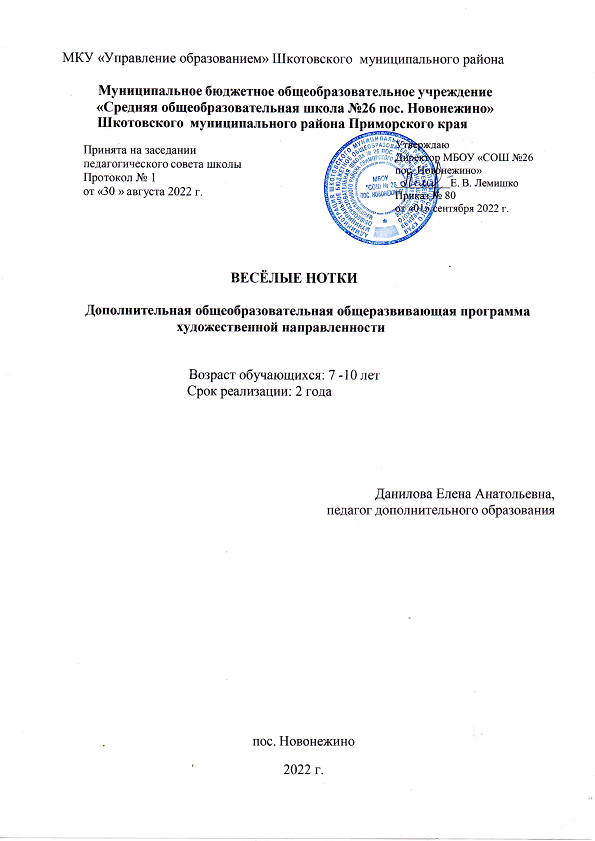 